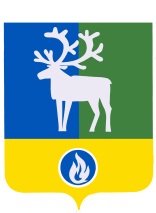 БЕЛОЯРСКИЙ РАЙОНХАНТЫ-МАНСИЙСКИЙ АВТОНОМНЫЙ ОКРУГ - ЮГРААДМИНИСТРАЦИЯ  БЕЛОЯРСКОГО РАЙОНАПРОЕКТПОСТАНОВЛЕНИЕот «___»__________2017 года                                                                                         № _____Об утверждении административного регламента предоставления муниципальной услуги «Согласование проектной документации на проведение работ по сохранению объектов культурного наследия местного (муниципального) значения, расположенных на территории Белоярского района»	В соответствии с федеральными законами от 25 июня 2002 года № 73-ФЗ «Об объектах культурного наследия (памятниках истории и культуры) народов Российской Федерации», от 27 июля 2010 года № 210-ФЗ «Об организации предоставления государственных и муниципальных услуг», Законом Ханты-Мансийского автономного округа – Югры от 29 июня 2006 года № 64-оз «О регулировании отдельных отношений в области сохранения, использования, популяризации и государственной охраны объектов культурного наследия», постановлением Администрации Белоярского района от 30 сентября 2010 года № 1381 «О Порядке разработки и утверждения административных регламентов предоставления муниципальных услуг», п о с т а н о в л я ю:1. Утвердить административный регламент предоставления муниципальной услуги «Согласование проектной документации на проведение работ по сохранению объектов культурного наследия местного (муниципального) значения, расположенных на территории Белоярского района», согласно приложению к настоящему постановлению.2. Опубликовать настоящее постановление  в газете «Белоярские вести.  Официальный выпуск».3. Настоящее постановление вступает в силу после его официального опубликования.4. Контроль за выполнением  постановления  возложить на заместителя главы Белоярского района по социальным вопросам Сокол Н.В.Глава Белоярского района                                                                                     С.П. Маненков      Приложение к постановлению администрации Белоярского районаот «   »________2017 года  №____Административный регламент предоставления муниципальной услуги «Согласование проектной документации на проведение работ по сохранению объектов культурного наследия местного (муниципального) значения, расположенных на территории Белоярского района»1. Общие положения1.1. Предмет регулирования административного регламентаНастоящий Административный регламент разработан в целях повышения качества предоставления муниципальной услуги по согласованию проектной документации на проведение работ по сохранению объекта культурного наследия местного (муниципального) значения, выявленного объекта культурного наследия, расположенных на территории Белоярского района (далее также – муниципальная услуга), и определяет сроки и последовательность административных процедур и административных действий комитета по культуре администрации Белоярского района (далее также – комитет), а также порядок его взаимодействия с заявителями и органами власти при предоставлении муниципальной услуги.1.2. Круг заявителейЗаявителями, которым предоставляется муниципальная услуга, являются физические и юридические лица (далее – заявители), либо их уполномоченные представители, имеющие такое право в соответствии с законодательством Российской Федерации в силу наделения их полномочиями заявителя в установленном законодательством Российской Федерации порядке.1.3. Требования к порядку информирования о правилахпредоставления муниципальной услуги1.3.1.  Местонахождение комитета: Российская Федерация, Тюменская область, Ханты-Мансийский автономный округ - Югра, г. Белоярский, ул. Центральная, д. 9., 2 этаж.Почтовый адрес: 628162, Тюменская область, Ханты-Мансийский автономный округ - Югра, г. Белоярский, ул. Центральная, д. 9, комитет по культуре администрации Белоярского района.График (режим) работы комитета:- понедельник с 09.00 до 18.00, вторник - пятница с 09.00 до 17.00;- перерыв на обед с 13.00 до 14.00;- выходные дни - суббота, воскресенье.Телефон для справок и консультаций: 8 (34670) 2-11-60.Адрес электронной почты комитета: NeshinaGB@admbel.ru1.3.2. Процедура получения информации заявителями по вопросам предоставления муниципальной услуги, сведений о ходе предоставления муниципальной услуги размещается в информационно-телекоммуникационной сети Интернет:1) в федеральной государственной информационной системе "Единый портал государственных и муниципальных услуг (функций)" http://www.gosuslugi.ru/ (далее - Единый портал);2) в региональной информационной системе Ханты-Мансийского автономного округа - Югры "Портал государственных и муниципальных услуг (функций) Ханты-Мансийского автономного округа - Югры" http://86.gosuslugi.ru/pgu/ (далее - Региональный портал);3) на официальном сайте органов местного самоуправления Белоярского района www.admbel.ru (далее - сайт Белоярского района). Информирование по вопросам предоставления муниципальной услуги, в том числе о ходе ее предоставления осуществляется специалистами комитета.Информирование заявителей по вопросам предоставления муниципальной услуги, в том числе о ходе предоставления муниципальной услуги осуществляется в следующих формах (по выбору заявителя):- устной (при личном обращении заявителя и/или по телефону);- письменной (при письменном обращении заявителя по почте, электронной почте, факсу).1.3.3. В случае устного обращения (лично или по телефону) заявителя (его представителя) специалисты комитета осуществляют устное информирование (соответственно лично или по телефону) обратившегося за информацией заявителя. Устное информирование осуществляется не более 15 минут.При невозможности специалиста, принявшего звонок, самостоятельно ответить на поставленные вопросы, телефонный звонок переадресовывается (переводится) на другое должностное лицо или же обратившемуся сообщается телефонный номер, по которому можно получить необходимую информацию.В случае если для ответа требуется более продолжительное время, специалист, осуществляющий устное информирование, может предложить заявителю направить в Уполномоченный орган письменное обращение о предоставлении письменной консультации по процедуре предоставления муниципальной услуги, и о ходе предоставления муниципальной услуги, либо назначить другое удобное для заявителя время для устного информирования.При консультировании по письменным обращениям ответ на обращение направляется заявителю на почтовый адрес, указанный в обращении, или адрес электронной почты в срок, не превышающий 30 календарных дней с момента регистрации обращения.Для получения информации по вопросам предоставления муниципальной услуги, в том числе о ходе предоставления муниципальной услуги посредством Единого и регионального порталов заявителям необходимо использовать адреса в информационно-телекоммуникационной сети Интернет, указанные в пункте 1.3.2 настоящего Административного регламента.1.3.4. На стенде в местах предоставления муниципальной услуги и в информационно-телекоммуникационной сети Интернет размещается следующая информация:извлечения из законодательных и иных нормативных правовых актов Российской Федерации, Ханты-Мансийского автономного округа - Югры, муниципальных правовых актов, содержащих нормы, регулирующие деятельность по предоставлению муниципальной услуги;место нахождения, график работы, справочные телефоны, адреса электронной почты Уполномоченного органа и его структурного подразделения, участвующего в предоставлении муниципальной услуги;сведения о способах получения информации, органов государственной власти, обращение в которые необходимо для предоставления муниципальной услуги;о процедуре получения информации заявителями по вопросам предоставления муниципальной услуги, сведений о ходе предоставления муниципальной услуги;форма заявления и образцы заполнения документов, необходимых для получения муниципальной услуги;исчерпывающий перечень документов, необходимых для предоставления муниципальной услуги;основания для отказа в предоставлении муниципальной услуги;блок-схема предоставления муниципальной услуги;текст настоящего Административного регламента с приложениями (извлечения из настоящего Административного регламента).Полный текст Административного регламента также можно получить, обратившись к специалисту комитета, ответственному за предоставление муниципальной услуги.1.3.5. Информирование о порядке и ходе предоставления муниципальной услуги и консультирование по вопросам ее предоставления осуществляется бесплатно.1.3.6. В случае внесения изменений в порядок предоставления муниципальной услуги специалист Комитета в срок, не превышающий 5 рабочих дней со дня вступления в силу таких изменений, обеспечивает размещение информации в информационно-телекоммуникационной сети Интернет.2. Стандарт предоставления муниципальной услуги2.1. Наименование муниципальной услугиСогласование проектной документации на проведение работ по сохранению объектов культурного наследия местного (муниципального) значения, расположенных на территории Белоярского района.2.2. Наименование органа,предоставляющего муниципальную услугу2.2.1. Муниципальную услугу предоставляет комитет по культуре администрации Белоярского района. 2.3. Результат предоставления муниципальной услугиРезультатом предоставления муниципальной услуги является:1) согласование проектной документации;2) отказ в согласовании проектной документации.2.4. Сроки предоставления муниципальной услугиСрок предоставления муниципальной услуги составляет не более 45 рабочих дней с даты регистрации (присвоения входящего номера) в комитете заявления с прилагаемыми к нему документами.2.5. Правовые основания для предоставлениямуниципальной услугиМуниципальная услуга предоставляется в соответствии с:- Конституцией Российской Федерации ("Российская газета", N 237, 25.12.1993);- Федеральным законом от 25 июня 2002 года № 73-ФЗ «Об объектах культурного наследия (памятниках истории и культуры) народов Российской Федерации» (Собрание законодательства Российской Федерации, 1 июля 2002 года, № 26, ст. 2519), (далее – Федеральный закон № 73-ФЗ);Федеральным законом от 27 июля 2010 года № 210-ФЗ «Об организации предоставления государственных и муниципальных услуг» (Собрание законодательства Российской Федерации, 2 августа 2010 года, № 31, ст. 4179) (далее также – Федеральный закон № 210-ФЗ);- Градостроительным кодексом Российской Федерации от 29 декабря 2004 года        № 190-ФЗ (Собрание законодательства Российской Федерации, 2005, № 1 (ч. I), ст. 16; № 30 (ч. II), ст. 3128); - приказом Министерства культуры Российской Федерации от 21 октября 2015 года № 2625 «Об утверждении порядка выдачи разрешения на проведение работ по сохранению объекта культурного наследия, включенного в единый государственный реестр объектов культурного наследия (памятников истории и культуры) народов Российской Федерации, или выявленного объекта культурного наследия» (зарегистрирован Министерством Российской Федерации 18 декабря 2015 года, регистрационный номер № 40169; официальный интернет-портал правовой информации parvo.gov.ru, 9 августа 2016 года) (далее также – Порядок выдачи разрешения, утвержденный приказом Минкультуры России от 21.10.2015 № 2625);- приказом Министерства культуры Российской Федерации от 8 июня 2016 года       № 1278 «Об утверждении порядка выдачи задания на проведение работ по сохранению объекта культурного наследия, включенного в единый государственный реестр объектов культурного наследия (памятников истории и культуры) народов Российской Федерации, или выявленного объекта культурного наследия» (зарегистрирован Министерством Российской Федерации 8 августа 2016 года, регистрационный номер № 43141; официальный интернет-портал правовой информации pravo.gov.ru, 9 августа 2016 года) (далее также – Порядок выдачи задания, утвержденный приказом Минкультуры от 08.06.2016 № 1278);- Законом Ханты-Мансийского автономного округа – Югры от 29 июня 2006 года № 64-оз «О регулировании отдельных отношений в области сохранения, использования, популяризации и государственной охраны объектов культурного наследия» (Собрание законодательства Ханты-Мансийского автономного округа – Югры, 30 июня 2006 года, № 6, ст. 486);- постановлением администрации Белоярского района от 30 сентября 2010 года N 1381 "О Порядке разработки и утверждения административных регламентов предоставления муниципальных услуг" (газета "Белоярские вести. Официальный выпуск", N 40, 08.10.2010);- постановлением администрации Белоярского района от 04 декабря 2012 года N 1851 "О Порядке подаче и рассмотрения жалоб на решения и действия (бездействия) органов администрации Белоярского района, предоставляющих муниципальные услуги, их должностных лиц, муниципальных служащих" (газета "Белоярские вести. Официальный выпуск", N 50, 07.12.2012);- настоящим Административным регламентом.2.6. Исчерпывающий перечень документов, необходимых в соответствии с нормативными правовыми актами для предоставления муниципальной услуги и услуг, которые являются необходимыми и обязательными для предоставления муниципальной услуги, подлежащих представлению заявителем, способы их получения заявителем, в том числе в электронной форме, порядок их представленияДля предоставления муниципальной услуги заявитель представляет в комитет следующие документы:1) заявление о согласовании проектной документации на проведение работ по сохранению объекта культурного наследия (далее – заявление) по форме согласно приложению 1 к Порядку подготовки и согласования проектной документации на проведение работ по сохранению объекта культурного наследия, включенного в единый государственный реестр объектов культурного наследия (памятников истории и культуры) народов Российской Федерации, или выявленного объекта культурного наследия, утвержденного приказом Минкультуры России от 05.06.2015 № 1749 (далее – Порядок подготовки и согласования проектной документации), подписанное руководителем юридического лица, физическим лицом, либо их уполномоченными представителями, подлинник в 1 (одном) экземпляре;2) документ, подтверждающий полномочия лица, подписавшего заявление (выписка из приказа о назначении на должность либо доверенность на право подписи (для юридического лица);3) положительное заключение государственной историко - культурной экспертизы проектной документации на проведение работ по сохранению объекта культурного наследия (далее – заключение экспертизы), подлинник в 2 (двух) экземплярах на бумажном носителе и электронном носителе в формате переносимого документа (PDF);4) проектная документация на проведение работ по сохранению объекта культурного наследия, подлинник, в прошитом и пронумерованном виде в 2 (двух) экземплярах на бумажном носителе и электронном носителе в формате переносимого документа (PDF).2.7. Исчерпывающий перечень документов, необходимых в соответствии с нормативными правовыми актами для предоставления муниципальной услуги, которые находятся в распоряжении государственных органов, участвующих в предоставлении муниципальной услуги, и которые заявитель вправе представить, а также способы их получения заявителями, в том числе в электронной форме, порядок их представления2.7.1. При предоставлении муниципальной услуги заявитель не представляет документы (сведения), находящиеся в распоряжении органов, участвующих в предоставлении муниципальной услуги, а именно:1)копию документа, подтверждающего право собственности или владения (для физического лица) (в распоряжении территориального органа федерального органа исполнительной власти, уполномоченного в сфере осуществления государственного кадастрового учета недвижимого имущества – Управления Федеральной службы государственной регистрации, кадастра и картографии по Ханты-Мансийскому автономному округу – Югре);2)лицензию на осуществление деятельности по сохранению объекта культурного наследия (в распоряжении Министерства культуры Российской Федерации) (далее – лицензия);3)задание на проведение работ по сохранению объекта культурного наследия (в распоряжении комитета) (далее – задание).Заявитель вправе представить указанные в настоящем пункте документы по собственной инициативе.2.7.2. В случае непредставления заявителем документов по собственной инициативе комитет получает сведения о данном документе посредством системы межведомственного электронного взаимодействия с Министерством культуры Российской Федерации.2.7.3. Непредставление заявителем указанных в настоящем пункте документов не является основанием для отказа в предоставлении заявителю государственной услуги.2.8. При предоставлении муниципальной услуги запрещается требовать от заявителя:2.8.1. При предоставлении муниципальной услуги запрещается требовать от заявителя:- представления документов и информации или осуществления действий, представление или осуществление которых не предусмотрено нормативными правовыми актами, регулирующими отношения, возникающие в связи с предоставлением муниципальной услуги;- представления документов и информации, которые в соответствии с нормативными правовыми актами Российской Федерации, нормативными правовыми актами субъектов Российской Федерации и муниципальными правовыми актами находятся в распоряжении государственных органов, предоставляющих муниципальную услугу, иных государственных органов, органов местного самоуправления и (или) подведомственных государственным органам и органам местного самоуправления организаций, участвующих в предоставлении государственных или муниципальных услуг, за исключением документов, указанных в части 6 статьи 7 Федерального закона от 27 июля 2010 года № 210-ФЗ «Об организации предоставления государственных и муниципальных услуг».2.9. Исчерпывающий перечень оснований для отказа в приеме документов, необходимых для предоставления муниципальной услугиОснования для отказа в приеме документов, необходимых для предоставления муниципальной услуги, законодательством Российской Федерации и Ханты-Мансийского автономного округа - Югры не предусмотрены.2.10. Исчерпывающий перечень оснований для приостановленияи (или) отказа в предоставлении муниципальной услуги2.10.1. Приостановление предоставления муниципальной услуги законодательством Российской Федерации, законодательством Ханты - Мансийского автономного округа – Югры не предусмотрено.2.10.2. Отказ в предоставлении муниципальной услуги осуществляется в следующих случаях:1) представление неполного комплекта документов, перечисленных в пункте 2.6 настоящего Административного регламента;2) наличие недостоверных сведений в документах, указанных в пункте 2.6 настоящего Административного регламента;3) представленные документы подписаны лицом, не имеющим на то полномочий;4) заключение государственной историко-культурной экспертизы содержит отрицательные выводы по представленной проектной документации;5) несогласие комитета с заключением государственной историко - культурной экспертизы по основаниям, предусмотренным пунктом 30 Положения о государственной историко-культурной экспертизе и пунктом 2 статьи 32 Федерального закона от 25.06.2002 № 73-ФЗ «Об объектах культурного наследия (памятниках истории и культуры) народов Российской Федерации».2.11. Перечень услуг, которые являются необходимыми и обязательнымидля предоставления государственной услуги, в том числе сведения одокументе (документах), выдаваемом (выдаваемых) организациями,участвующими в предоставлении государственной услугиУслугой, которая является необходимой и обязательной для предоставления муниципальной услуги, является акт государственной историко - культурной экспертизы в соответствии с пунктом 15 Перечня услуг, которые являются необходимыми и обязательными для предоставления исполнительными органами государственной власти Ханты-Мансийского автономного округа – Югры государственных услуг и предоставляются организациями, участвующими в предоставлении государственных услуг, утвержденного приложением 1 к постановлению Правительства Ханты-Мансийского автономного округа – Югры от 21 января 2012 года № 16-п.2.12. Порядок, размер и основания взимания государственной пошлины или иной платы, взимаемой за предоставление муниципальной услугиВзимание платы за предоставление муниципальной услуги законодательством Российской Федерации, законодательством Ханты-Мансийского автономного округа - Югры не предусмотрено.2.13. Максимальный срок ожидания в очереди при подаче запроса (заявления) о предоставлении муниципальной услуги и при получении результата предоставления муниципальной услугиМаксимальный срок ожидания в очереди при подаче заявления о предоставлении муниципальной услуги и при получении результата предоставления муниципальной услуги составляет не более 15 минут.2.14. Срок и порядок регистрации запроса заявителя о предоставлении муниципальной услуги, в том числе поступившего посредством электронной почты и с использованием Единого и регионального порталов2.14.1. Письменные обращения, поступившие в адрес администрации Белоярского района, Комитета, в том числе посредством электронной почты, Единого и региональный порталов подлежат обязательной регистрации специалистом, ответственным за регистрацию входящей корреспонденции в течение 1 рабочего дня с момента поступления в Уполномоченный орган.2.14.2. В случае личного обращения заявителя с заявлением в администрацию Белоярского района, Комитет, такое заявление подлежит обязательной регистрации специалистом, ответственным за предоставление муниципальной услуги в течение 15 минут.2.15. Требования к помещениям, в которых предоставляется муниципальная услуга, к залу ожидания, местам для заполнения запросов о предоставлении муниципальной услуги, информационным стендам с образцами их заполнения и перечнем документов, необходимых для предоставления муниципальнойуслуги, в том числе к обеспечению доступности для инвалидов указанных объектов в соответствии с законодательством Российской Федерации о социальной защите инвалидов2.15.1. Вход в здание, в котором предоставляется муниципальная услуга, расположено с учетом пешеходной доступности для заявителей от остановок общественного транспорта, оборудовано отдельным входом для свободного доступа заявителей, вход в здание оборудован информационными табличками, содержащими информацию о наименовании органа, его режима работы, телефонов.2.15.2. Помещения, в которых предоставляется муниципальная услуга, соответствуют санитарно-эпидемиологическим требованиям, правилам пожарной безопасности, нормам охраны труда.Помещения, в которых предоставляется муниципальная услуга, оборудуются соответствующими информационными стендами, вывесками, указателями.2.15.3. Места ожидания должны соответствовать комфортным условиям для заявителей.Места ожидания оборудуются столами, стульями или скамьями (банкетками), информационными стендами, информационными терминалами, обеспечиваются писчей бумагой и канцелярскими принадлежностями в количестве, достаточном для оформления документов заявителями.2.15.4. Каждое рабочее место муниципального служащего, предоставляющего муниципальную услугу, оборудуется персональным компьютером с возможностью доступа к необходимым информационным базам данных и печатающим устройствам, позволяющим своевременно и в полном объеме получать справочную информацию по вопросам предоставления услуги и организовать предоставление муниципальной услуги в полном объеме.2.15.5. Информационные стенды, информационные терминалы размещаются на видном, доступном месте в любом из форматов: настенных стендах, напольных или настольных стойках, призваны обеспечить заявителей исчерпывающей информацией. Стенды должны быть оформлены в едином стиле, надписи сделаны черным шрифтом на белом фоне.Оформление визуальной, текстовой и мультимедийной информации о муниципальной услуге должно соответствовать оптимальному зрительному и слуховому восприятию этой информации заявителями.На информационных стендах, информационном терминале и в информационно-телекоммуникационной сети Интернет размещается информация, указанная в пункте 1.3.4 настоящего Административного регламента.2.15.6. Место предоставления муниципальной услуги для инвалидов размещается на первом этаже здания, в котором предоставляется муниципальная услуга инвалидам и обозначается табличкой "Место для предоставления услуг инвалидам". Вызов специалиста, ответственного за предоставление муниципальной услуги, к месту предоставления муниципальной услуги инвалиду осуществляется вахтером административно-хозяйственной части администрации Белоярского района.Вход и выход из здания, в котором предоставляется муниципальная услуга, оборудуются:- пандусами, расширенными проходами, тактильными полосами по путям движения, позволяющими обеспечить беспрепятственный доступ инвалидов;- соответствующими указателями с автономным источником бесперебойного питания;- контрастной маркировкой крайних ступеней по путям движения, поручнями с двух сторон.Дополнительно инвалидам обеспечиваются следующие условия доступности помещений для предоставления муниципальной услуги:- сопровождение инвалидов, имеющих стойкие нарушения функции зрения и самостоятельного передвижения, к месту предоставления муниципальной услуги осуществляется вахтером административно-хозяйственной части администрации Белоярского района;- содействие инвалиду при входе в здание, в котором предоставляется муниципальная услуга, и выходе из него, информирование инвалида о доступных маршрутах общественного транспорта;- обеспечение допуска в здание, в котором предоставляется муниципальная услуга, собаки-проводника при наличии документа, подтверждающего ее специальное обучение, выданного по форме и в порядке, утвержденного приказом Министерства труда и социальной защиты Российской Федерации от 22 июня 2015 года N 386н.В случае невозможности получения заявителем, являющимся инвалидом, муниципальной услуги в помещении для предоставления муниципальной услуги, муниципальная услуга может быть оказана по месту жительства заявителя или в дистанционном режиме.2.16. Показатели доступности и качества муниципальной услуги2.16.1. Показателями доступности муниципальной услуги являются:- доступность форм документов, необходимых для получения муниципальной услуги, размещенных на официальном сайте, на Едином и региональном порталах, в том числе с возможностью их копирования, заполнения и подачи в электронной форме;- доступность информирования заявителей о порядке предоставления муниципальной услуги, в том числе о ходе предоставления муниципальной услуги, в форме устного или письменного информирования.2.16.2. Показателями качества муниципальной услуги являются:- соблюдение времени ожидания в очереди при подаче заявления о предоставлении муниципальной услуги и при получении результата предоставления муниципальной услуги;- соблюдение специалистами, предоставляющими муниципальную услугу, сроков предоставления муниципальной услуги;- отсутствие обоснованных жалоб заявителей на качество предоставления муниципальной услуги, действия (бездействие) должностных лиц и решений, принимаемых (осуществляемых) в ходе предоставления муниципальной услуги.2.17. Иные особенности предоставления муниципальной услуги, в том числе в многофункциональных центрах предоставления государственных и муниципальных услуг и особенности предоставления муниципальной услуги в электронной форме2.17.1. Муниципальная услуга в многофункциональных центрах предоставления государственных и муниципальных услуг не предоставляется.2.17.2. Способ предоставления заявления с прилагаемыми к нему документами (почтой, через Единый портал, посредством личного обращения) определяется заявителем.3. Состав, последовательность и сроки выполнения административных процедур, требования к порядку их выполнения, в том числе особенности выполнения административных процедур в электронной форме3.1. Исчерпывающий перечень административных процедур3.1.1. Муниципальная услуга включает в себя следующие административные процедуры:1) прием и регистрация заявления с прилагаемыми документами;2) формирование и направление межведомственного запроса в орган, участвующий в предоставлении муниципальной услуги;3) рассмотрение заявления, прилагаемых к нему документов и размещение документов на официальном сайте администрации Белоярского района для общественного обсуждения;4) рассмотрение предложений, поступивших во время общественного обсуждения, подготовка свода поступивших предположений;5) принятие решения о согласовании либо об отказе в согласовании проектной документации, направление результатов предоставления муниципальной услуги.	3.1.2. Блок-схема предоставления муниципальной услуги приведена в приложении к настоящему Административному регламенту.3.2. Прием и регистрация заявления и прилагаемых к нему документов	3.2.1. Основанием для начала предоставления муниципальной услуги является получение комитетом заявления с прилагаемыми к нему документами, перечисленными в пункте 2.6 настоящего Административного регламента.Заявление и документы, прилагаемые к нему, могут быть представлены непосредственно Заявителем, его представителем, поступить на личном приеме, по почте, через Единый или региональный портал, по электронной почте, а также через портал федеральной информационной адресной системы в информационно-телекоммуникационной сети "Интернет" (далее - портал адресной системы).	Заявление с соответствующими документами, перечисленными в пункте 2.6 настоящего  Административного регламента, подлежит регистрации в порядке, установленном правилами делопроизводства.3.2.2. Содержание административных действий, входящих в состав административной процедуры:1) прием заявления о предоставлении муниципальной услуги;2) регистрация заявления о предоставлении муниципальной услуги.Максимальный срок выполнения административной процедуры – 1 рабочий день с даты поступления документов в комитет.3.2.3. Должностным лицом ответственным за выполнение административной процедуры является специалист комитета.3.2.4. Критерием принятия решения о приеме и регистрации заявления о предоставлении муниципальной услуги является наличие заявления о предоставлении муниципальной услуги.3.2.5. Результатом выполнения данной административной процедуры является зарегистрированное заявление о предоставлении муниципальной услуги.3.2.6. Способ фиксации результата выполнения административной процедуры:1) при личном обращении - выдача расписки, составленной в двух экземплярах, один из которых вручается заявителю, другой - приобщается к принятым документам;2) при представлении заявления в электронной форме, в том числе посредством официального сайта, Единого и регионального порталов - направление заявителю уведомления, содержащего входящий регистрационный номер заявления, дату получения указанного заявления и прилагаемых к нему документов, а также перечень наименований файлов, представленных в форме электронных документов, с указанием их объема.3.2.7. Зарегистрированное заявление о предоставлении муниципальной услуги и прилагаемые к нему документы передаются специалисту комитета, ответственному за предоставление муниципальной услуги.3.3. Формирование и направление межведомственных запросовв органы, участвующие в предоставлении муниципальной услуги,получение ответов на них3.3.1. Основанием для начала административной процедуры является не предоставление заявителем документов, перечисленных в пункте 2.7 настоящего Административного регламента.3.3.2. Содержание административных действий, входящих в состав административной процедуры:1) анализ представленных заявителем документов на комплектность, предусмотренную разделами 2.6, 2.7 настоящего Административного регламента;2)формирование и направление межведомственных запросов в органы, участвующие в предоставлении муниципальной услуги, в случае отсутствия документов, которые заявитель вправе предоставить по собственной инициативе (продолжительность и (или) максимальный срок их выполнения) - 2 рабочих дня со дня поступления зарегистрированного заявления о предоставлении муниципальной услуги;3) получение ответа на межведомственные запросы (продолжительность и (или) максимальный срок их выполнения) - 5 рабочих дней со дня поступления межведомственного запроса в орган или организацию, предоставляющие документ и информацию).3.3.3. Должностным лицом ответственным за выполнение административной процедуры является специалист комитета.3.3.4. Критерии принятия решения: отсутствие документов, необходимых для предоставления муниципальной услуги, которые заявитель вправе представить по собственной инициативе, указанных в пункте 2.7 настоящего Административного регламента.3.3.5. Результат административной процедуры: полученные ответы на межведомственные запросы.3.3.6. Способ фиксации результата административной процедуры: регистрация полученного ответа на запрос в журнале регистрации документов.3.3.7. После регистрации полученные ответы на межведомственные запросы, а также зарегистрированное заявление о предоставлении муниципальной услуги и прилагаемые к нему документы передаются специалисту комитета, ответственному за предоставление муниципальной услуги.3.4. Рассмотрение заявления и прилагаемых к нему документов иразмещение документов на официальном сайте администрации Белоярского района3.4.1. Основанием для начала административной процедуры является поступление зарегистрированного заявления к специалисту комитета, ответственному за предоставление муниципальной услуги.3.4.2. Специалист Комитета в течение 5 рабочих дней после поступления документов осуществляет следующие административные действия:1)проверку наличия полного комплекта документов, необходимого в соответствии с пунктами 2.6, 2.7 настоящего Административного регламента; 2)проверку правильности оформления и заполнения заявления и документов (в том числе наличие подписей и печатей на документах), отсутствие в документах подчисток, приписок и исправлений;3)проверку соответствия сведений, указанных в заявлении, сведениям, представленным в комплекте документов;4)направление на рассмотрение архитектурно - строительных, реставрационных проектов, проектов по приспособлению объектов культурного наследия для современного использования членам Общественного совета. Срок общественного обсуждения составляет 15 рабочих дней со дня размещения указанных документов на официальном сайте администрации Белоярского района.При наличии полного и правильного оформленного комплекта необходимых документов специалист комитета проводит анализ соответствия представленной проектной документации требованиям по сохранению, государственной охране и использованию объекта культурного наследия, установленным законодательством Российской Федерации.3.4.3. Должностным лицом ответственным за выполнение административной процедуры является специалист комитета.3.4.4. Критерием принятия решения о размещении документов на официальном сайте администрации Белоярского района является полнота и правильность оформленного комплекта необходимых документов.3.4.5. Результатом административной процедуры является размещение документов, указанных в пункте 2.3 настоящего Административного регламента, на официальном сайте администрации Белоярского района.3.4.6. Способ фиксации результата выполнения административной процедуры: размещение документов, указанных в пункте 2.3 настоящего Административного регламента, на официальном сайте администрации Белоярского района.3.5. Рассмотрение предложений, поступивших во время общественногообсуждения, подготовка свода поступивших предположений	3.5.1.Основанием для начала административной процедуры является окончание общественного обсуждения проектной документации.	3.5.2. Специалист комитета осуществляет следующие административные действия:	1) рассматривает все предложения, поступившие в установленный срок в электронной или письменной форме по результатам общественного обсуждения. Датой поступления предложений считается дата регистрации обращения;	2) готовит сводку предложений, поступивших во время общественного обсуждения заключения экспертизы, с указанием позиции комитета (далее – сводка предложений);	3) размещает сводку предложений.	Максимальный срок размещения сводки предложений составляет 10 рабочих дней с даты окончания общественного осуждения.	По результатам рассмотрения акта заключений экспертизы, прилагаемых к нему документов и материалов, а также предложений, поступивших во время общественного обсуждения, специалист комитета проверяет:	1)соответствие акта заключения экспертизы законодательству Российской Федерации в области государственной охраны объектов культурного наследия;	2)соответствие срока со дня оформления заключения экспертизы;	3)отсутствие выявленных в отношении эксперта, подписавшего заключение экспертизы, обстоятельств, предусмотренных пунктом 8 Положения о государственной историко-культурной экспертизе;	4)отсутствие нарушений установленного порядка проведения экспертизы;	5)отсутствие представленных для проведения экспертизы документов, указанных в пункте 16 Положения о государственной историко - культурной экспертизе, содержащих недостоверные сведения.	3.5.3. Должностным лицом ответственным за выполнение административной процедуры является специалист комитета.	3.5.4. Критерием принятия решения о размещение сводки предложений, является ознакомление с поступившими предложениями.	3.5.4. Результатом административной процедуры является размещение сводки предложений на официальном сайте администрации Белоярского района.	3.5.5. Способ фиксации результата выполнения административной процедуры:  размещение сводки предложений на официальном сайте администрации Белоярского района.3.6. Принятие решения о согласовании либо об отказе в согласованиипроектной документации, направление результатов предоставлениямуниципальной услуги	3.6.1. Основанием для начала административной процедуры является размещение сводки предложений на официальном сайте администрации Белоярского района.	3.6.2. Специалист комитета осуществляет следующие административные действия:1)готовит проект письма о согласовании либо об отказе в согласовании проектной документации при выявлении оснований, перечисленных в пунктах 19 - 21 настоящего Административного регламента, и в случае несоответствия представленной проектной документации требованиям, указанным в пунктах 16 - 17 настоящего Административногорегламента.	Согласование проектной документации оформляется по форме согласно приложению 3 к Порядку подготовки и согласования проектной документации.	Отказ в согласовании проектной документации оформляется в письменной форме, и выдается заявителю специалистом комитета с прилагаемыми к заявлению документами.	Проект письма о согласовании либо об отказе в согласовании проектной документации (далее – письмо) подписывается председателем Комитета или его заместителем и регистрируется в порядке, установленном правилами делопроизводства. Письму присваивается исходящий номер.	Письмо и 1 экземпляр проектной документации направляется заявителю специалистом комитета, почтовым отправлением (заказным письмом) по указанному в заявлении адресу или по электронной почте, в случае если заявление с прилагаемыми к нему документами поступили в электронном виде.	При поступлении заявления через Единый портал письмо направляется заявителю в личный кабинет на Едином портале либо по иному адресу, указанному заявителем.	Письмо и 1 экземпляр проектной документации могут быть получены заявителем лично либо его представителем, чьи полномочия удостоверяются выданной ему доверенностью, через специалиста комитета, в соответствии с графиком работы, указанным в подпункте 1.3.1 настоящего Административного регламента.	Максимальный срок принятия решения о согласовании либо об отказе в согласовании проектной документации и направлении результатов предоставления муниципальной услуги составляет 15 рабочих дней с даты размещения сводки предложений.	3.6.3. Должностным лицом ответственным за выполнение административной процедуры является специалист комитета.	3.5.4. Критерием принятия решения о  согласовании либо об отказе в согласовании проектной документации является наличие или отсутствие оснований для отказа в предоставлении муниципальной услуги, указанных в подпунктах 2.9, 2.10 пункта 2 настоящего Административного регламента.	3.5.5. Результатом административной процедуры является выданные (направленные) заявителю документы, являющиеся результатом предоставления муниципальной услуги.	3.5.6. Способ фиксации результата выполнения административной процедуры:  факт предоставления муниципальной услуги по согласованию проектной документации на проведение работ по сохранению объекта культурного наследия регистрируется специалистом комитета в журнале учета выдачи согласованной проектной документации по форме согласно приложению 2 к Порядку подготовки и согласования проектной документации.4. Формы контроля за исполнением Административного регламента4.1. Порядок осуществления текущего контроля за соблюдением и исполнением ответственными должностными лицами положений Административного регламента и иных нормативных правовых актов, устанавливающих требования  к предоставлению муниципальной услуги,  а также принятием ими решений4.1.1.Текущий контроль за соблюдением и исполнением последовательности действий, определенных административными процедурами (действиями) по предоставлению муниципальной услуги, а также принятием решений при предоставлении муниципальной услуги осуществляется председателем Комитета, либо лицом, его замещающим.4.1.2. Текущий контроль осуществляется путем проведения проверок соблюдения и исполнения специалистами, иных нормативных правовых актов Российской Федерации и Ханты-Мансийского автономного округа - Югры, администрации Белоярского района и положений настоящего Административного регламента.4.1.3. При организации проверок учитываются жалобы заявителей, а также иные сведения о деятельности специалистов Комитета, участвующих в предоставлении муниципальной услуги.4.2. Порядок и периодичность осуществления плановых и внеплановых проверок полноты и качества предоставления муниципальной услуги, порядок и формы контроля за полнотой и качеством предоставления муниципальной услуги, в том числе со стороны граждан, их объединений и организаций4.2.1. Контроль за полнотой и качеством предоставления муниципальной услуги осуществляется в форме плановых и внеплановых проверок полноты и качества предоставления муниципальной услуги (далее - плановые, внеплановые проверки, проверки) в соответствии с решением председателя комитета, либо лица, его замещающего.4.2.2. Периодичность проведения плановых проверок полноты и качества предоставления муниципальной услуги устанавливается в соответствии с решением председателя комитета, либо лица, его замещающего. Плановые проверки полноты и качества предоставления муниципальной услуги проводятся 1 раз в квартал председателем комитета либо лицом, его замещающим.4.2.3. Внеплановые проверки проводятся в случае выявления председателем комитета либо лицом, его замещающим, ответственным за предоставление муниципальной услуги, положений настоящего Административного регламента либо поступления жалобы заявителя на решения или действия (бездействие) специалиста комитета, принятые или осуществляемые в ходе предоставления муниципальной услуги.4.2.4. Рассмотрение жалобы заявителя осуществляется в порядке, предусмотренном разделом 5 настоящего Административного регламента.4.2.5. Проверки проводятся лицами, уполномоченными председателем комитета, либо лицом, его замещающим.4.2.6. Результаты проверки оформляются в виде акта, в котором отмечаются выявленные недостатки и указываются предложения по их устранению.4.2.7. Акт подписывается лицами, участвующими в проведении проверки.4.3. Ответственность должностных лиц исполнительного органа государственной власти за решения и действия (бездействие), принимаемые (осуществляемые) ими в ходе предоставления муниципальной услуги, в том числе необоснованные межведомственные запросы4.3.1.	По результатам проверки, проведенной по обращению заявителя, ему направляется информация о результатах проверки и мерах, принятых в отношении виновных в нарушении законодательства Российской Федерации и законодательства Ханты-Мансийского автономного округа – Югры должностных лиц.4.3.2.	По результатам проведенной проверки, в случае выявления нарушения прав заявителя, виновные лица привлекаются к ответственности в соответствии с законодательством Российской Федерации и законодательством Ханты-Мансийского автономного округа – Югры.Должностные лица несут персональную ответственность в соответствии с законодательством Российской Федерации за решения и действия (бездействия), принимаемые (осуществляемые) ими в ходе предоставления муниципальной услуги, в том числе за необоснованные межведомственные запросы.За нарушение Административного регламента, выразившееся в нарушении срока регистрации запроса заявителя о предоставлении муниципальной услуги, срока предоставления муниципальной услуги, в неправомерных отказах в приеме у заявителя документов, предусмотренных для предоставления муниципальной услуги, предоставлении муниципальной услуги, исправлении допущенных опечаток и ошибок в выданных в результате предоставления муниципальной услуги документах либо нарушении установленного срока осуществления таких исправлений, в превышении максимального срока ожидания в очереди при подаче запроса о предоставлении муниципальной услуги, а равно при получении результата предоставления муниципальной услуги, в нарушении требований к помещениям, в которых предоставляется муниципальная услуга, к залу ожидания, местам для заполнения запросов о предоставлении муниципальной услуги, информационным стендам с образцами их заполнения и перечнем документов, необходимых для предоставления муниципальной услуги, должностные лица Комитета несут административную ответственность.4.4. Положения, характеризующие требования к порядкуи формам контроля за предоставлением муниципальнойуслуги, в том числе со стороны граждан,их объединений и организаций4.4.1.	Контроль за предоставлением муниципальной услуги со стороны граждан, их объединений и организаций осуществляется в форме их обращений в комитет.4.4.2. Проверки также могут проводиться по конкретной жалобе гражданина или организации.4.4.3. Граждане, их объединения и организации вправе получать информацию о порядке предоставления муниципальной услуги, а также направлять замечания и предложения по улучшению качества предоставления муниципальной услуги.5. Досудебный (внесудебный) порядок обжалования решенийи действий (бездействия) органа, предоставляющегомуниципальную услугу, а также должностных лици муниципальных служащих5.1. Информация для заявителя о его праве подать жалобуЗаявитель имеет право на досудебное (внесудебное) обжалование действий (бездействия) и решений, принятых (осуществляемых) в ходе предоставления муниципальной услуги, а также должностными лицами, муниципальными служащими.5.2. Предмет жалобы5.4.1.	Заявитель может обратиться с жалобой по основаниям и в порядке, установленными статьями 11.1 и 11.2 Федерального закона № 210-ФЗ, в том числе в следующих случаях:1) нарушение срока регистрации обращения заявителя о предоставлении муниципальной услуги;2) нарушение срока предоставления муниципальной услуги;3) требование у заявителя документов, не предусмотренных настоящим  Административным регламентом, нормативными правовыми актами Российской Федерации и Ханты-Мансийского автономного округа – Югры для предоставления муниципальной услуги;4) отказ в приеме у заявителя документов, предоставление которых предусмотрено нормативными правовыми актами Российской Федерации и Ханты-Мансийского автономного округа – Югры для предоставления муниципальной услуги;5) отказ в предоставлении муниципальной услуги, если основания отказа не предусмотрены федеральными законами и принятыми в соответствии с ними иными нормативными правовыми актами Российской Федерации и Ханты-Мансийского автономного округа – Югры;6) требование внесения заявителем при предоставлении муниципальной услуги платы, не предусмотренной нормативными правовыми актами Российской Федерации и Ханты-Мансийского автономного округа – Югры;7) отказ должностных лиц комитета в исправлении допущенных опечаток и ошибок в выданных в результате предоставления муниципальной услуги документах либо нарушение установленного срока таких исправлений.5.3. Органы местного самоуправления Белоярского районаи уполномоченные на рассмотрение жалобы должностные лица,которым может быть направлена жалоба5.3.1. В досудебном (внесудебном) порядке заявитель может обжаловать действия или бездействие лица, ответственного за предоставление муниципальной услуги и лица, осуществляющего контроль за предоставлением муниципальной услуги, а также принимаемые данными лицами решения при предоставлении муниципальной услуги путем направления жалобы на имя:- председателя комитета: ул. Центральная, д. 9, г. Белоярский, Ханты-Мансийский автономный округ - Югра, Тюменская область. Телефон (34670) 2-18-41 адрес электронной почты: NeshinaGB@admbel.ru;- заместителя главы Белоярского района по социальным вопросам: ул. Центральная, д. 9, г. Белоярский, Ханты-Мансийский автономный округ - Югра, Тюменская область. Телефон приемной (34670) 2-11-65;- главы Белоярского района: ул. Центральная, д. 9, г. Белоярский, Ханты-Мансийский автономный округ - Югра, Тюменская область. Телефон приемной (34670) 2-14-90, 2-38-22.5.3.2. Обжаловать действие или бездействие лица, ответственного за предоставление муниципальной услуги, можно в электронном виде посредством официального сайта органа местного самоуправления Белоярского района - www.admbel.ru/приемная/направить обращение.
5.4. Порядок подачи и рассмотрения жалобы5.4.1. Жалоба подается в письменной форме на бумажном носителе или в электронной форме в администрацию Белоярского района, где подлежит обязательной регистрации, не позднее следующего рабочего дня со дня ее поступления.5.4.2. Жалоба в письменной форме может быть направлена по почте, а также может быть принята при личном приеме заявителя.5.4.3. В случае подачи жалобы при личном приеме заявитель представляет документ, удостоверяющий его личность в соответствии с законодательством Российской Федерации.5.4.4. Жалоба должна содержать:- название комитета, предоставляющего муниципальную услугу, фамилию, имя, отчество (при наличии) должностного лица, предоставляющего муниципальную услугу, решения и действия (бездействие) которых обжалуются;- фамилию, имя, отчество (при наличии), сведения о месте жительства заявителя - физического лица либо наименование, сведения о месте нахождения заявителя - юридического лица, а также номер (номера) контактного телефона, адрес (адреса) электронной почты (при наличии) и почтовый адрес, по которым должен быть направлен ответ заявителю;- сведения об обжалуемых решениях и действиях (бездействии) комитета, должностного лица, предоставляющего муниципальную услугу;- доводы, на основании которых заявитель не согласен с решением или действием (бездействием) комитета, должностного лица, предоставляющего муниципальную услугу. Заявителем могут быть представлены документы (при наличии), подтверждающие доводы заявителя, либо их копии.5.4.5. В случае если жалоба подается через представителя заявителя, также представляется документ, подтверждающий полномочия на осуществление действий от имени заявителя.5.4.6. В электронном виде жалоба может быть подана заявителем посредством:- официального сайта органов местного самоуправления Белоярского района www.admbel.ru;- Единого портала государственных и муниципальных услуг (функций) Российской Федерации - www.gosuslugi.ru (региональный сегмент - www.86.gosuslugi.ru).5.5. Сроки рассмотрения жалобы5.5.1. Жалоба, поступившая в уполномоченный на ее рассмотрение орган, подлежит рассмотрению в течение 15 рабочих дней со дня ее регистрации.5.5.2. В случае если жалоба подана заявителем по вопросам не входящим в компетенцию рассматривающего ее органа, администрация Белоярского района в течение 3 рабочих дней со дня ее регистрации направляет жалобу в уполномоченный на ее рассмотрение орган и в письменной форме информирует заявителя о перенаправлении жалобы.5.5.3. Не позднее дня, следующего за днем принятия решения, заявителю в письменной форме или в электронной форме по желанию заявителя направляется мотивированный ответ о результатах рассмотрения жалобы.5.6. Перечень оснований для приостановлениярассмотрения жалобы5.6.1. Оснований для приостановления рассмотрения жалобы не предусмотрено.5.6.2. Уполномоченный на рассмотрение жалобы орган оставляет жалобу без ответа в следующих случаях:- наличие в жалобе нецензурных либо оскорбительных выражений, угроз жизни, здоровью и имуществу должностного лица, а также членов его семьи;- отсутствие возможности прочитать какую-либо часть текста жалобы, фамилию, имя, отчество (при наличии) и (или) почтовый адрес заявителя, указанные в жалобе.5.7. Результат рассмотрения жалобы5.7.1. По результатам рассмотрения жалобы лица, указанные в пункте 5.3.1 настоящего Административного регламента, принимают одно из следующих решений:- об удовлетворении жалобы;- об отказе в удовлетворении жалобы.5.7.2. При удовлетворении жалобы уполномоченный на ее рассмотрение орган принимает исчерпывающие меры по устранению выявленных нарушений.5.7.3. В случае установления в ходе или по результатам рассмотрения жалобы признаков состава административного правонарушения, предусмотренного статьей 5.63 Кодекса Российской Федерации об административных правонарушениях, или признаков состава преступления орган, предоставляющий муниципальную услугу, в который поступила жалоба, незамедлительно направляет имеющиеся материалы в правоохранительные органы.5.8. Порядок информирования заявителя о результатахрассмотрения жалобы5.8.1. Ответ по результатам рассмотрения жалобы направляется заявителю не позднее дня, следующего за днем принятия решения, в письменной форме. В случае принятия решения в последний день установленного срока для рассмотрения жалобы, ответ по результатам рассмотрения жалобы направляется заявителю незамедлительно.5.8.2. В ответе по результатам рассмотрения жалобы указываются:- наименование органа, предоставляющего муниципальную услугу, рассмотревшего жалобу, должность, фамилия, имя, отчество (при наличии) его должностного лица, принявшего решение по жалобе;- номер, дата, место принятия решения, включая сведения о должностном лице, решение или действие (бездействие) которого обжалуется;- фамилия, имя, отчество (при наличии) или наименование заявителя;- основания для принятия решения по жалобе;- принятое по жалобе решение;- в случае признания жалобы обоснованной - сроки устранения выявленных нарушений, в том числе срок предоставления результата муниципальной услуги;- сведения о порядке обжалования принятого по жалобе решения.5.8.3. Ответ по результатам рассмотрения жалобы подписывается уполномоченным на рассмотрение жалобы должностным лицом органа, предоставляющего муниципальную услугу.5.9. Порядок обжалования решения по жалобеВ случае несогласия с результатами досудебного обжалования, а также на любой стадии рассмотрения спорных вопросов заявитель имеет право обратиться в суд в соответствии с установленным действующим законодательством порядком.5.10 Право заявителя на получение информации и документов,необходимых для обоснования и рассмотрения жалобы5.10.1. Заявитель имеет право на:- получение информации и документов, необходимых для обоснования и рассмотрения жалобы;- представление дополнительных документов и материалов.5.10.2. Заявитель имеет право знакомиться с документами и материалами, касающимися рассмотрения жалобы, если это не затрагивает права, свободы и законные интересы других лиц и если в указанных документах и материалах не содержатся сведения, составляющие государственную или иную охраняемую федеральным законом тайну. Лица, указанные в пункте 5.3.1  настоящего Административного регламента, обязаны по запросу заявителя предоставлять документы и материалы, касающиеся рассмотрения жалобы.5.11. Способы информирования заявителей о порядке подачии рассмотрения жалобы5.11.1. Информирование заявителей о порядке обжалования решений и действий (бездействия) должностных лиц и муниципальных служащих осуществляется посредством размещения информации на официальном сайте органов местного самоуправления Белоярского района www.admbel.ru.5.11.2. Консультирование заявителей о порядке обжалования решений и действий (бездействия) Комитета, предоставляющего муниципальную услугу, должностных лиц, комитета осуществляется в том числе по телефону, электронной почте, при личном приеме.Приложение к административному регламентупредоставления муниципальной услуги«Согласование проектной документации на проведение работ по сохранению объектов культурного наследия местного (муниципального) значения, расположенных на территории Белоярского района»Блок-схема предоставления муниципальной услуги «Согласование проектной документации на проведение работ по сохранению объектов культурного наследия местного (муниципального) значения, расположенных на территории Белоярского района»